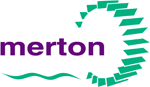 Employers Liability InsuranceIf you employ your own worker (Personal Assistant), you are required under the terms of your direct payment agreement to ensure that you have current employer’s liability insurance. Below is a list of two insurers who you may wish to use for your employer’s liability insurance. This is not a definitive list and you may use any other insurer you wish. Please note that the maximum the Council will pay for your employer’s liability insurance is £99.00 for the first year. After the first year you will be required to pay for the insurance out of your 4 weekly direct payment which the Council pay you.InsurerContact details Fish InsuranceTel:		0500 432 141Email:	info@fisinsurance.co.ukPremier Care InsuranceMark Bates LTDTel:		0845 838 4709Email:	enquiries@premiercare.info